Position Title: Graduate Teaching Assistant (GTA)Department/College: <Please enter>Location: Brunel University London, Uxbridge CampusSalary: £27.46 per hourHours: Part -TimeContract Type: Fixed TermThe Department of <Please enter> is seeking to employee Graduate Teaching Assistants to work up to 180 hours total per academic year. This total number of hours include; contact hours, preparation time, meeting attendance time and time to attend the professional development activities associated with the role.GTA roles focus primarily on supporting the effective delivery of learning and teaching. For further details about the post including the Job Description and Person Specification please see the Graduate Teac​hing Assistant job descriptionThe GTA role is only open to: postgraduate research students who are currently registered for the full academic year at Brunel University London and for the duration of the role; andthose who have undertaken the APDU: Introduction to Learning & Teaching: Initial training for Demonstrators and GTAs in the last 3 years OR commit to completing it within the first 3 months of being offered a GTA contract.It is desirable for applicants to have previously held a Demonstrator role at Brunel University London.We recruit all year round for these roles so your application will be treated speculatively. We will review your application and then contact you in relation to the next steps as appropriate.Brunel University London has a strong commitment to equality, diversity and inclusion. Our aim is to promote and achieve a fully inclusive workforce to reflect our community.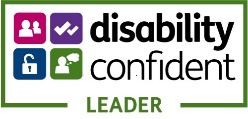 